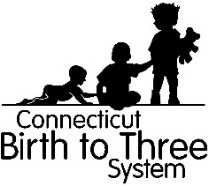 Nombre del niño:		 Fecha de nacimiento: 	Nombre de los padres: 	Dirección: 	Número de teléfono: __________________ Correo electrónico: 	Fecha anticipada que determina cuándo se destruirán los registros (fecha en la que deja de participar, fecha de la evaluación en la que no es elegible): ___________________________Este formulario y el folleto de los derechos de los padres funciona como notificación de que los registros de Birth to Three (Programa para el desarrollo de niños desde el nacimiento hasta los tres años) de su hijo se mantendrán durante al menos seis años.  Puede solicitar copias de los documentos según sea necesario durante un período de retención de seis años.  Es importante mantener las copias en un lugar seguro.  Estas son algunas de las razones por las que puede necesitar copias de los documentos de Birth to Three:Inscripción preescolar.Servicios de educación especial de escuelas públicas.Servicios por discapacidad del Seguro Social.Citas médicas.Esta es su única notificación de que los registros de su hijo se destruirán después de seis años a partir de la fecha mencionada anteriormente. Mantenga este documento junto con aquellos que haya recibido.Escriba sus iniciales en la línea 1.________Recibí una copia de mis derechos y me han notificado sobre los registros de mi hijo de acuerdo con la política de retención de registros de Birth to Three.Escriba sus iniciales en la línea 2 únicamente cuando corresponda.________Recibí (haga un círculo en una de las opciones) una copia/el documento original (si el programa ya no necesita el original) del registro de evaluación de mi hijo o los registros completos. Comprendo que los registros se mantendrán durante al menos seis años a partir de la fecha anterior.La siguiente entidad guardará mis registros:Nombre de la agencia:			Contacto: 	Dirección: 	Número de teléfono: 	Correo electrónico: 	Si la agencia que se menciona anteriormente ya no se encuentra en funcionamiento y desea solicitar copias de los registros de su hijo durante el período de retención de seis años, comuníquese con el sistema Birth to Three de Connecticut al 860-500-4400 o visite el sitio web Birth23.org para obtener ayuda.Este formulario está elaborado de acuerdo con la política estatal, sección 17a-248 de los Connecticut General Statutes (CGS, Estatutos Generales de Connecticut) et seq. y la sección 303.403 de los reglamentos federales de la parte C de la Individuals with Disabilities Education Act (IDEA, Ley para la Educación de Personas con Discapacidades).